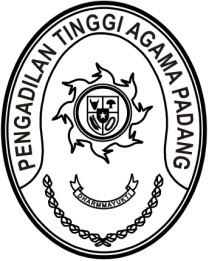 S  U  R  A  T      T  U  G  A  SNomor : W3-A/        /OT.00/11/2022Menimbang 	: 	bahwa dalam rangka kelancaran pelaksanaan tugas dibidang kesekretariatan dipandang perlu untuk melakukan koordinasi dan konsultasi bidang kesekretariatan di Pengadilan Agama Tanjung Pati;Dasar	:	Daftar Isian Pelaksanaan Anggaran Pengadilan Tinggi Agama Padang Nomor SP DIPA-005.01.2.401900/2022 tanggal 17 November 2021;MEMBERI TUGASKepada 	:1. 	Nama	: Efri Sukma			NIP	:	198402152006041004			Pangkat/Gol. Ru	:	Penata Muda (III/a)			Jabatan	:	Pemelihara Sarana Dan Prasarana		2.	Nama	:	Ade Armawi Paypas, S.Kom.			NIP	:	199612242020121003			Pangkat/Gol. Ru	:	Penata Muda (III/a)			Jabatan	:	Pranata Komputer Ahli Pertama		3.	Nama	:	Jelsita Novi, S.H.			NIP	:	198503212006041004			Pangkat/Gol. Ru	:	Penata Muda (III/a)			Jabatan	:	Analis Perkara PeradilanUntuk	:	Pertama	: 	melakukan koordinasi dan konsultasi bidang kesekretariatan di Pengadilan Agama Tanjung Pati pada tanggal 30 November s.d 
2 Desember 2022.Kedua	: 	segala biaya yang timbul untuk pelaksanaan tugas ini dibebankan pada DIPA Pengadilan Tinggi Agama Padang Tahun Anggaran 2022.29 November 2022Wakil Ketua,Dr. Drs. Hamdani S., S.H., M.H.I.NIP. 195602121984031001Tembusan:Ketua Pengadilan Tinggi Agama Padang (sebagai laporan).